FUTURE FOUNDATIONS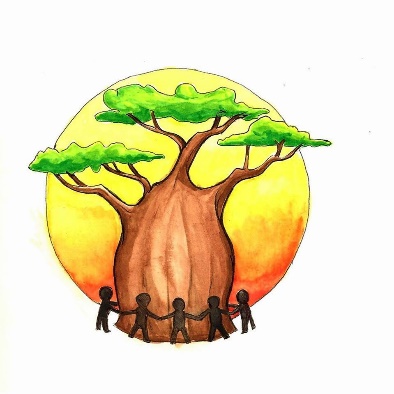  NEWSLETTER SEPTEMBER 2021Welcome to our second newsletter.Since our first newsletter in March 2021, we have managed to sponsor four additional young people to secondary school or college thanks to our raffle success.  Future Foundations, as well as most other charities, are finding the current financial times difficult and we are looking forward to fundraising in person and raising awareness about what we are doing – we hope to see you soon.				Best wishes,					Sharon and Joseph Lewa+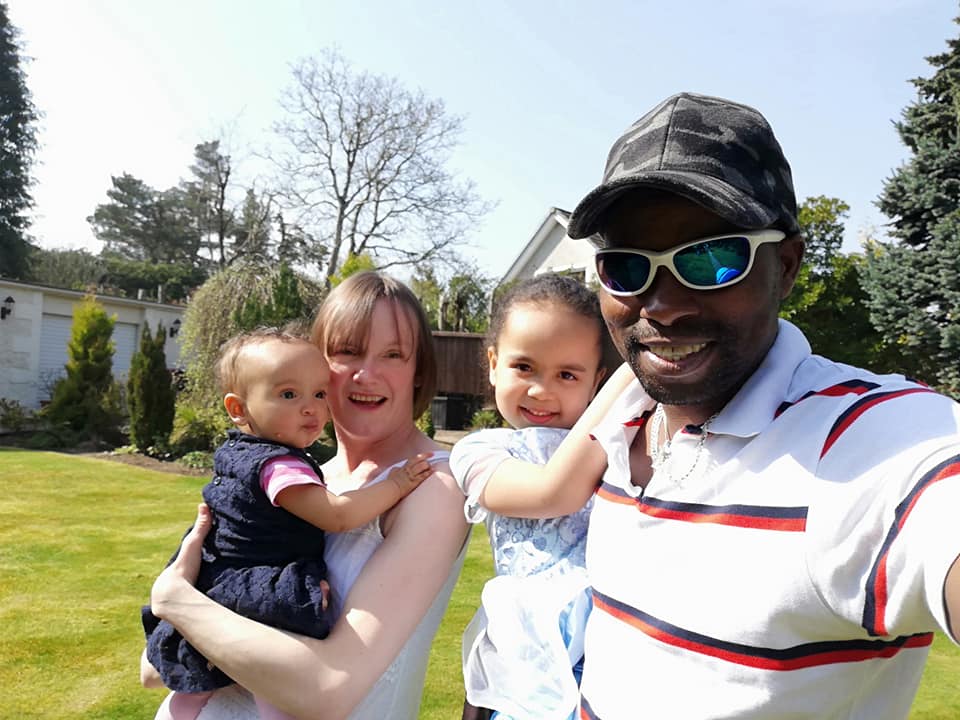 0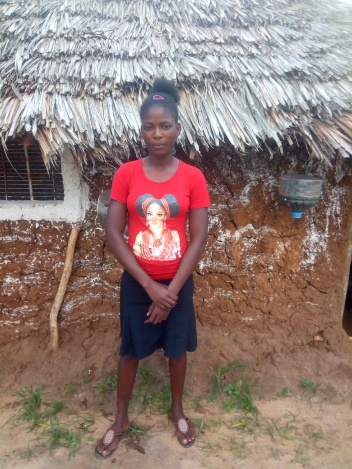 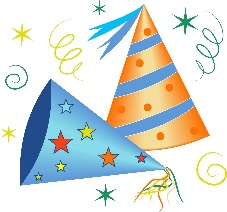 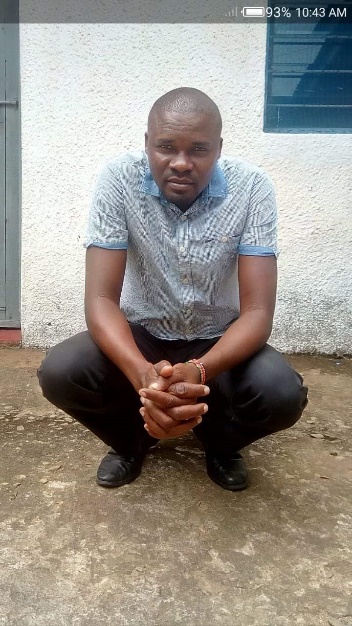 